Памятка о мерах пожарной безопасности в лесу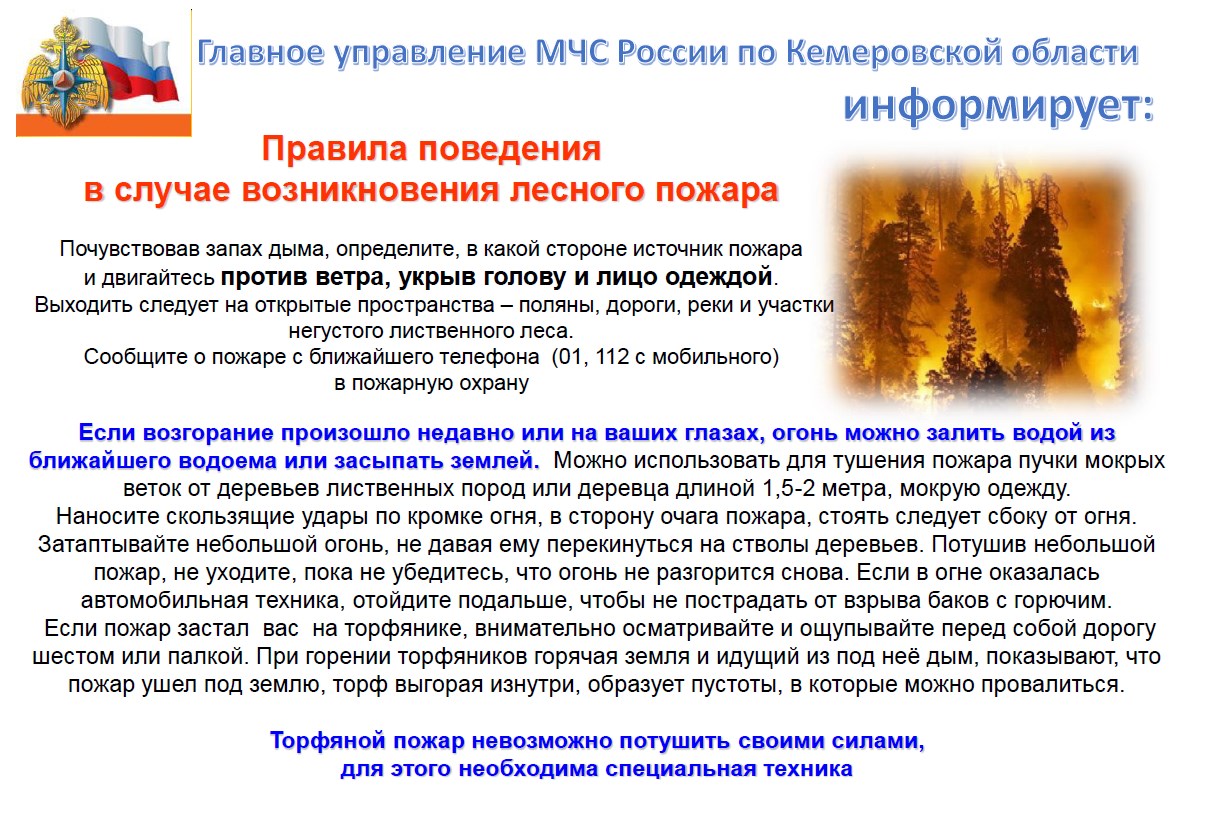 Лес для человека - наиболее привлекательное место для отдыха. Однако человек далеко не всегда правильно ведет себя в гостях у радушного хозяина. Отсюда и свалки мусора в самых красивых местах, битые бутылки, но самое страшное - разведение костров в пожароопасный период.Самый опасный враг леса - огонь, в подавляющем большинстве случаев лес горит по вине человека. Редкий выход в лес обходится без костра. На нём готовят пищу, сушат вещи, сигнализируют им о своём местонахождении.Отправляясь на природу, проявляйте аккуратность в своих действиях - берегите лес от пожара.Не разводите костер в лесу, если в этом нет острой необходимости.Помните: ни при каких обстоятельствах нельзя разводить костры под пологом леса, особенно хвойного молодняка, на торфяных почвах, а также в пожароопасную погоду. Тушение костра должно быть проведено очень тщательно.На месте предполагаемого костра необходимо снять дёрн, отгрести сухие листья, ветви, хвою и усохшую траву от кострища на расстояние 2-3 м. 
разводить костёр ближе, чем 4 - 6 м от деревьев, возле пней или корней. 
Над костром не должны нависать ветви деревьев. Ни в коем случае нельзя устраивать костра на торфяниках. Помните, что тлеющий торф очень трудно затушить, даже заливая водой. Незамеченное тление может легко превратиться в губительный почвенный пожар. Торф может медленно, но устойчиво тлеть не только на поверхности, но и в глубине, поэтому пожар может возникнуть даже через 3-4 дня после ухода.Помните! Даже на специально отведённой площадке нельзя разводить чрезмерно больших костров. Костёр "до небес" искрит и стреляет, варить на нём крайне неудобно, сушить одежду опасно. Сноп искр при ветре достигает стоящих рядом деревьев, костёр стреляет головешками на большое расстояние, большое пламя может легко выйти из-под контроля.Рекомендуется окапывать место костра канавкой или обкладывать камнями, чтобы огонь не "побежал" по лесной подстилке. Не оставляйте костёр без присмотра. При уходе рекомендуется место костра после заливания водой забросать влажным грунтом и притоптать. Даже если вы утром костёр не разводили, с вечера могли остаться слабо тлеющие угли, и достаточно ветра, чтобы снова появились опасные языки пламени.Случайно разбитую стеклянную посуду, банки из-под консервов следует закапывать в специально вырытую яму. После ухода место, где был привал, должно быть чистым.Если вы обнаружили начинающийся пожар - например, небольшой травяной пал или тлеющую лесную подстилку у брошенного кем-то костра, постарайтесь затушить его сами. Иногда достаточно просто затоптать пламя (правда, надо подождать и убедиться, что трава или подстилка действительно не тлеют, иначе огонь может появиться вновь).Если пожар достаточно сильный, и вы не можете потушить его своими 
силами - постарайтесь как можно быстрее оповестить о нем. Позвоните в лесничество, пожарную охрану или в органы местного самоуправления и сообщите о найденном очаге возгорания и как туда доехать.Если Вы оказались вблизи пожара в лесу или торфянике, то выходите на дорогу, просеку или к берегу реки. Выходите из зоны быстро, перпендикулярно направлению движения огня. Выйдя на открытое пространство, дышите воздухом возле земли - там он менее задымлен, рот и нос при этом прикройте ватно-марлевой повязкой или мокрой тряпкой, платком. Если нет открытых участков, выходите по участку лиственного леса. В отличие от хвойного леса он загорается не сразу и горит слабо. Если невозможно уйти от пожара, войдите в воду или накройтесь мокрой одеждой.Напоминаем, что за нарушение правил пожарной безопасности в лесах предусмотрена административная ответственность в виде штрафа на граждан до 5000 рублей, на должностных лиц – до 50 000 рублей, на юридических лиц – 
до 1 000 000 рублей (ст. 8.32 КоАП РФ).Уничтожение или повреждение лесных и иных насаждений в результате неосторожного обращения с огнем наказывается штрафом в размере 
до 200 000 рублей либо лишением свободы на срок до 2 лет. Наказание за те же действия, совершенные путем поджога, предусматривает максимальную санкцию в виде лишения свободы на срок до 7 лет со штрафом в размере от 10 000 рублей до 100 000 рублей (ст. 261 УК РФ).Помните! Пожар легче предотвратить, чем потушить.В случае пожара незамедлительно звоните по телефонам «101» или «112».